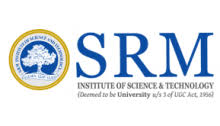 SRMISTKATTANKULATHUR  -603203SEMESTER PROGRESS REPORTPeriod ending June 30/ December 31Particulars of Research Scholar			:Name and Registration No 				:E-mail ID &contact Phone Number			:Designation (Where applicable)			:Institutions Where Employed				:Registration Details					  Category of registration				:    Full time/Part-Time (Int. /Ext.)Date of Provisional registration			:Whether provisional registration confirmed	:     Yes/NoIf yes, give reference No. and date		:Name of the Dept Where the research in conducted :Particulars of the Supervisor/Joint Supervisor	:Area Work/ Tentative title of the Proposed Research WorkDetails of research progress    7.   Date of Payment of Semester fees 	   	:            (Copy should be enclosed)						Any difficulty faced during this period	:Signature of the Scholar with Date				Signature of HoD of the Scholar*(Name in Capitals)							(Name with Seal)							  (*applicable for PT research working in							   Colleges and Recognized R&D Centers)	Certify that the research articles published / to be published in journals are the original work of the scholar. Further, no part of the research paper(s) is copied from any thesis of research articles already published by others. I (we) fully aware that the act of plagiarism will lead to cancel of registration and other disciplinary actions as per Rules and Regulation of SRMISTSignature of the Joint Supervisor				      Signature of the Supervisor(if applicable)								(Name with seal)CategoryFT/PTReg. No.The progress report shall be submitted by the Scholar accompanied with a report on the work carried out during this period (atleast300 words) duly signed by the scholar and counter signed by the  Supervisor and Joint Supervisor  (if applicable)Name  & DesignationInstitution(s) where employed with AddressSupervisorJoint SupervisorDetailsYesNoDetailsYesNoProgress report enclosedAttended seminar/conferencePrescribed course works CompletedIf yes, No. of coursed  completedPapers Published (if Yes attach copies)Seminar Presentation, If yes,No. of presentation giveSUPERVISOR’S REMARKSSUPERVISOR’S REMARKSIWork ProgressSatisfactory / Not SatisfactoryIIExpected time of completion